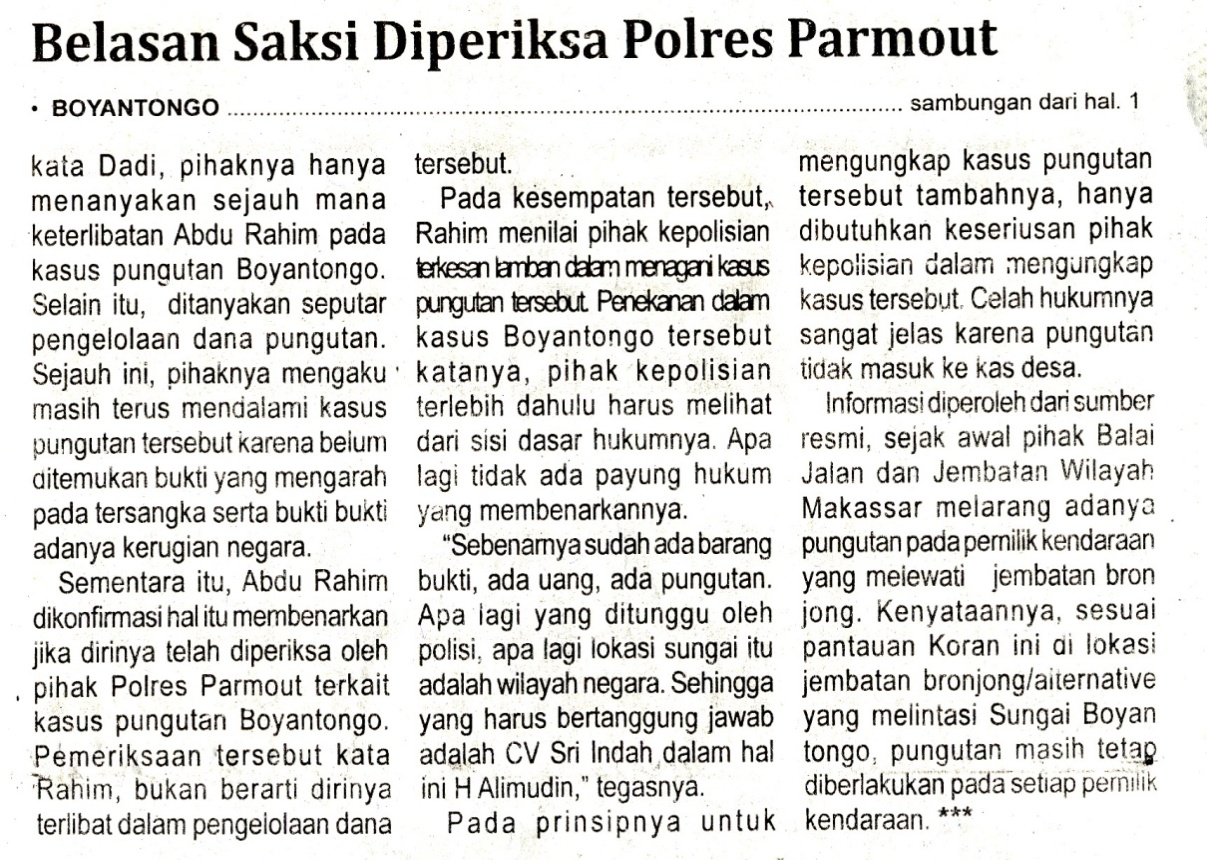 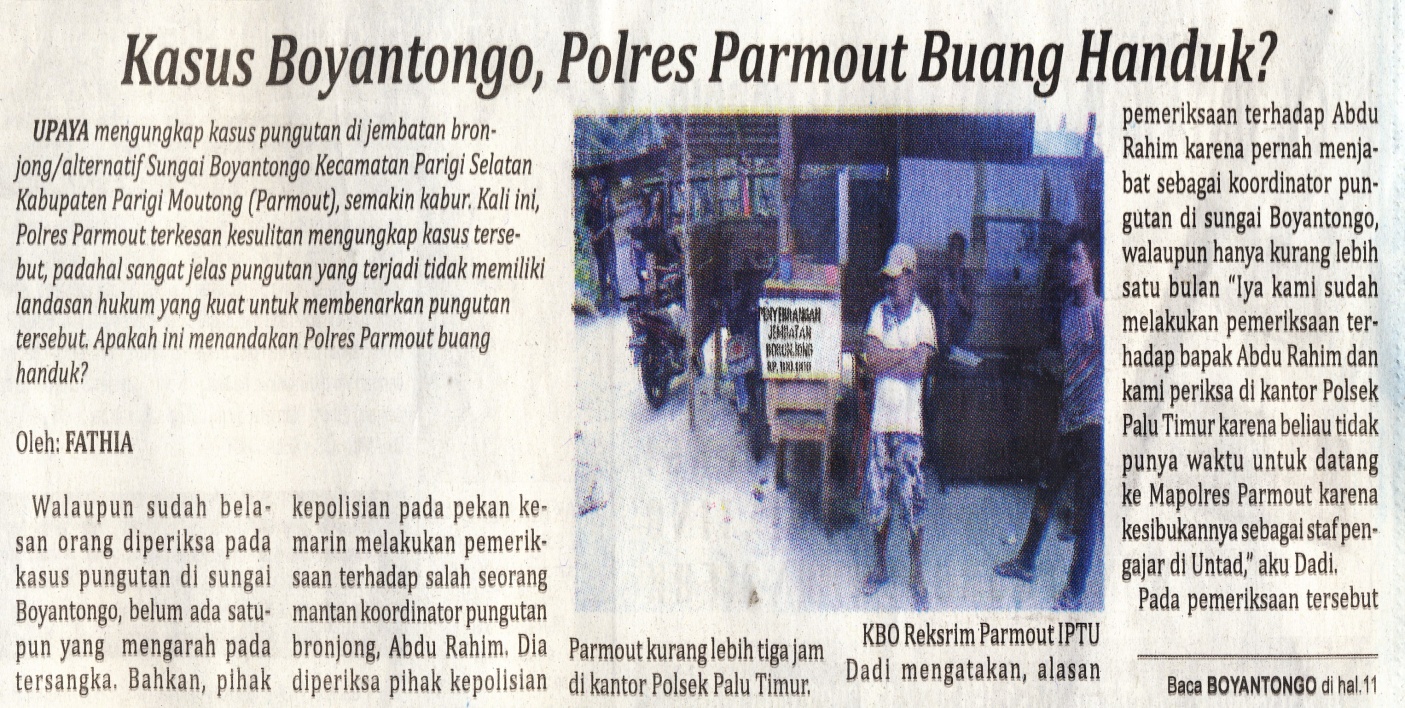 Harian    	:MercusuarKasubaudSulteng IIHari, tanggal:Selasa,2 April 2013KasubaudSulteng IIKeterangan:Halaman 1Kolom 12-15;11 Kolom 7-9;KasubaudSulteng IIEntitas:Kabupaten Parigi MoutongKasubaudSulteng II